Мероприятие, проведенное на базе ГБУ ЦСПСД №3 совместно с СРТЦ «СКИЛЛ», посвященное профилактике правонарушений среди молодежи Одной из самых актуальных и социально значимых задач, стоящих перед обществом сегодня, безусловно, является поиск путей по снижению роста преступлений и правонарушений среди несовершеннолетних и повышенная эффективность их профилактики.На базе Отделения социальной помощи семье и детям № 3 ГБУ ЦСПСД специалист по работе с семьей Сафонова Светлана Валериевна, провела  мероприятие совместно с сотрудником Севастопольского регионального тренингового центра «СКИЛЛ» Российского союза молодежи Хисенко Мариной Витальевной, с целью приобщения несовершеннолетних, состоящих на учете в уголовно-исполнительной инспекции по Гагаринскому району г. Севастополя, а так же в категории социально опасное положение, к воспитанию правового осознания и умению быть в ответе за свои поступки.В ходе мероприятия, Сафонова С.В. провела беседу на тему: «Профилактика правонарушений. Ответственность за совершаемые преступления, правонарушения». Представитель СРТЦ «СКИЛЛ» РСМ Хисенко М.В. обсудила с молодыми людьми тему: «Планирование» и дала рекомендации, как организовать свое время в загруженном графике молодежи. Первостепенными задачами проведенного мероприятия стали: ознакомление учащихся со статьями уголовного права, которые определяют меру ответственности подростков и взрослых за противозаконные действия и формирование гражданско-правовой ответственности несовершеннолетних. Мероприятие проводилось в формате групповой дискуссии с элементами информационных блоков. Специалисты совместно с приглашенными молодыми людьми обсуждали как построить свою жизнь, как выбрать правильный путь, как быть сильной личностью и стать настоящим добросовестным гражданином своей страны.На встрече присутствовали представители ФКУ УИИ УФСИН России по Гагаринскому району г.Севастополя и ПДН УУП ОМВД России по Ленинскому району УМВД России г. Севастополя.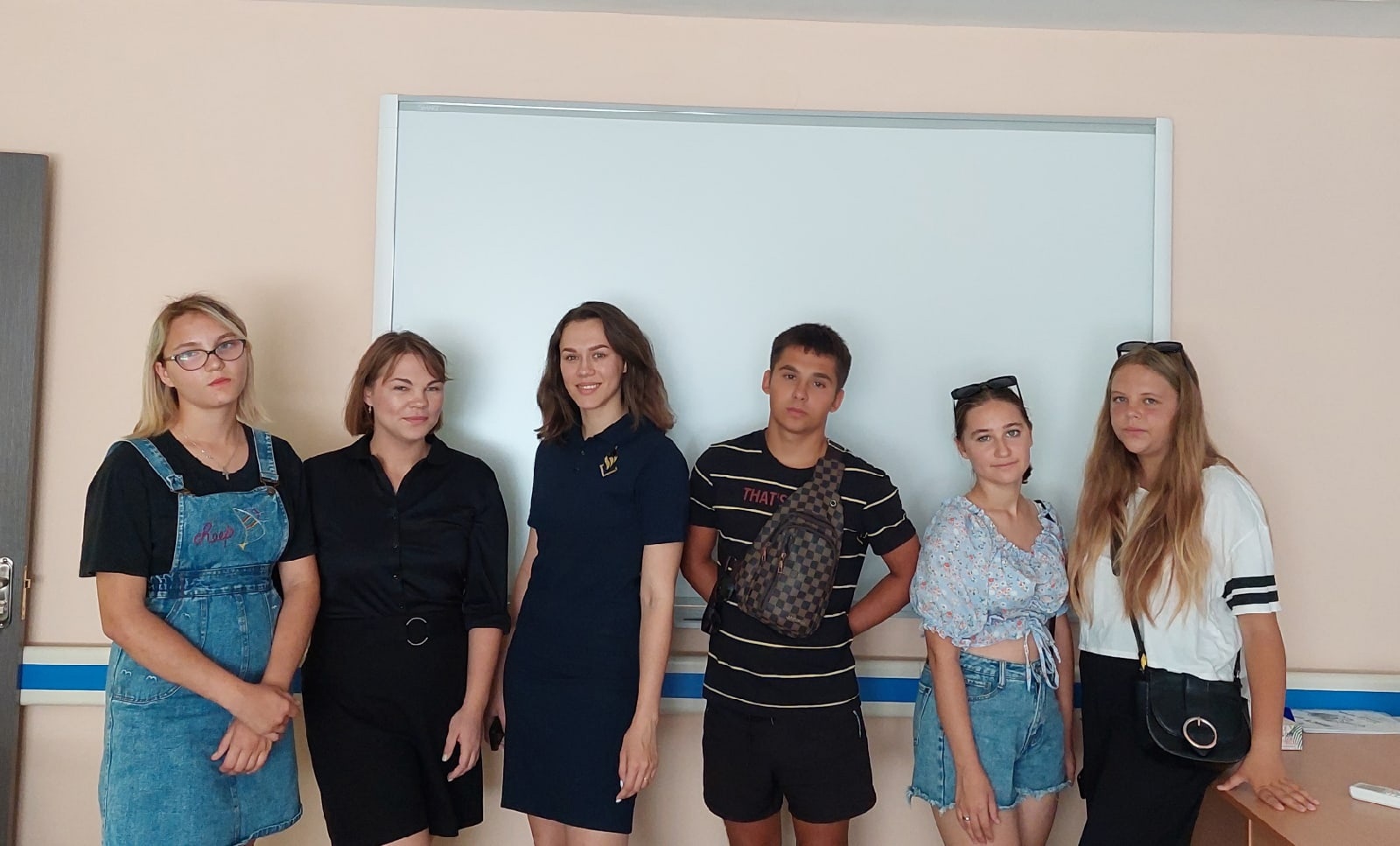 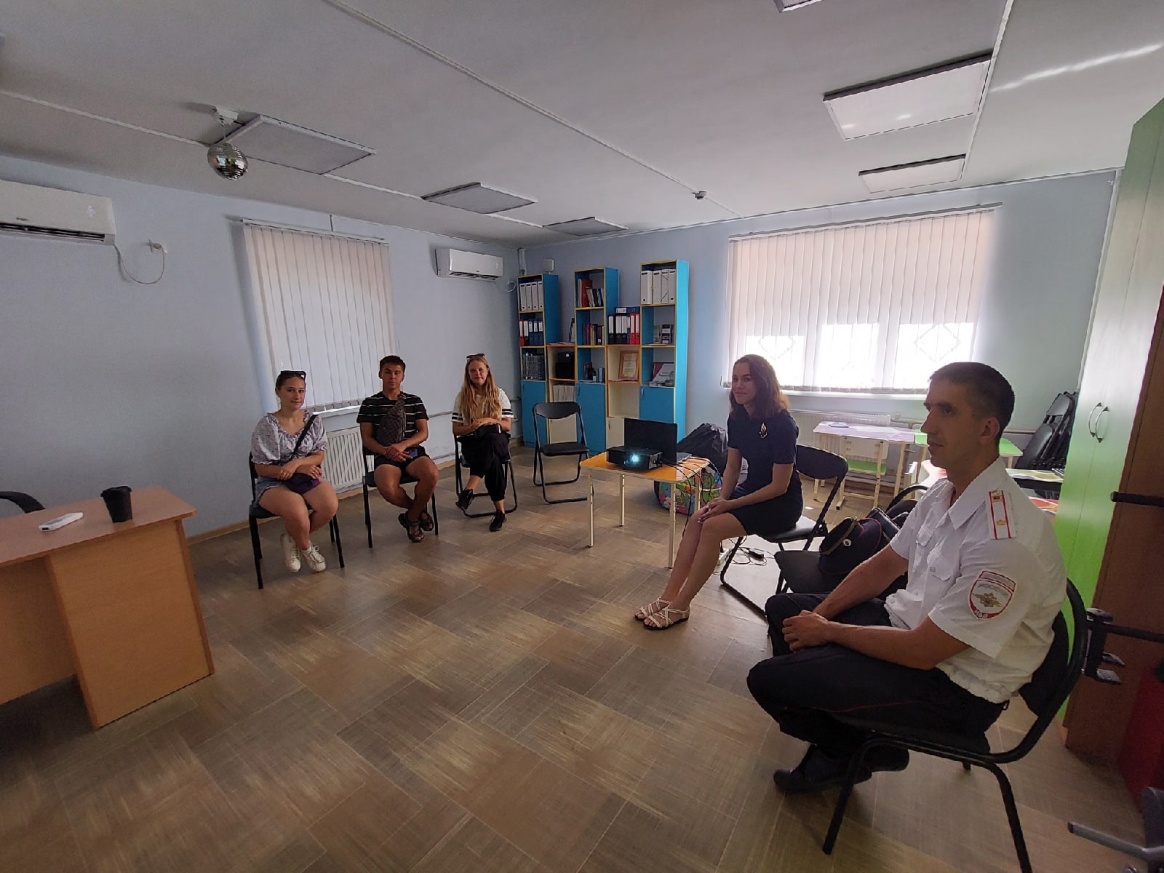 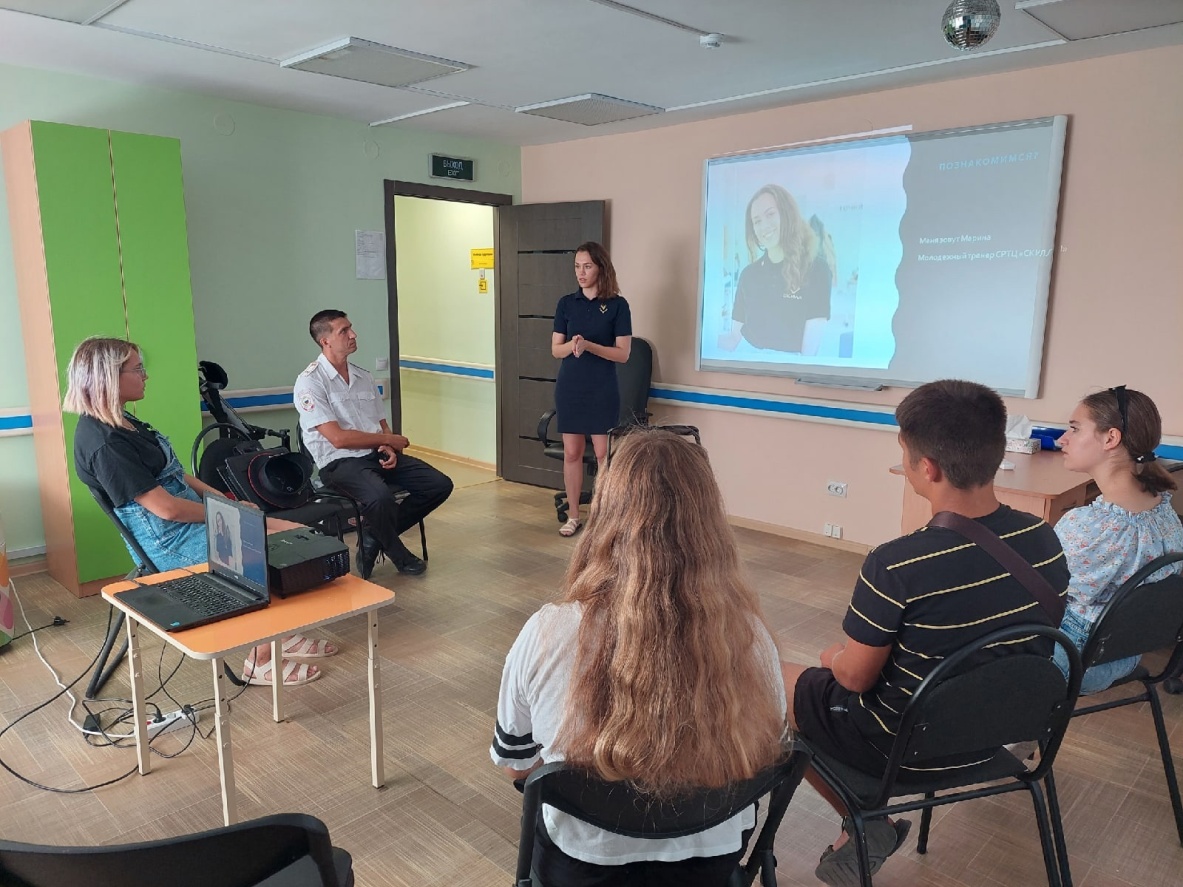 